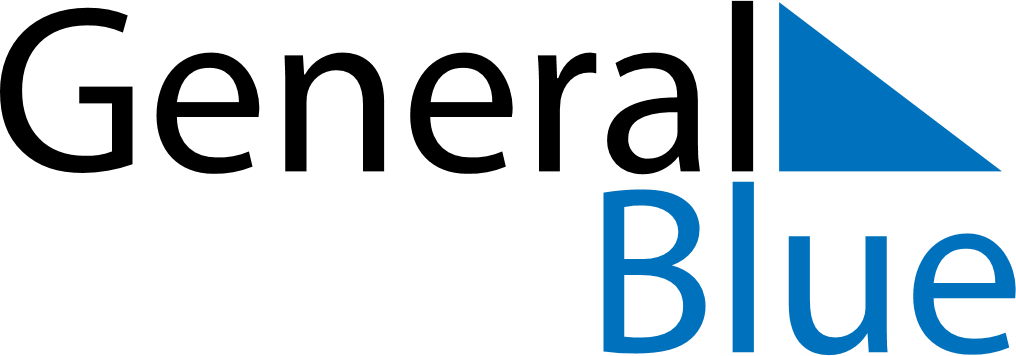 November 2018November 2018November 2018November 2018GuyanaGuyanaGuyanaSundayMondayTuesdayWednesdayThursdayFridayFridaySaturday1223456789910Deepavali11121314151616171819202122232324Youman Nabi25262728293030